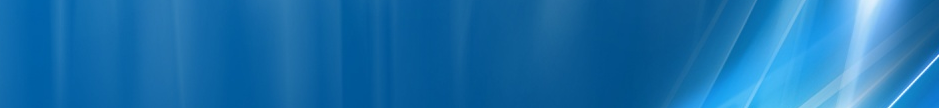 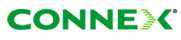 Nu stiu exact când a fost instalat, însa oricum pot doar spune ca nu face cu ciguranta parte din primele etape de densificare a capitalei cu microcell-uri. Si mai pot remarca faptul ca ID-ul 4569 corespunde microcell-ului din Carrefour, care presupun ca a fost lansat undeva pe la sfârsitul 2003 sau început 2004… Eu am detectat pentru prima oara acest BTS abia în vara 2006 (automatic Celltrack), pe atunci fiind tot în acelasi LAC si cu acelasi CB…Avem de-a face cu un microcell destul de clasic, echipat cu un RBS Ericsson 2308v1 (maxim 4 TRX), un PBC din acela mai mic/plat, si fara MW pentru ca este bagat direct pe FO ; antena directionala este inclusa sub capac, si clasic conectata cu 2 jumperi la porturile TX(/RX) 1 si TX(/RX) 2 ale RRU-ului.Rolul acestui microcell este de a acoperi din plin Facultatea de Electronica ; când am trecut eu pe acolo (pe la 2 dupa-amieaza) era desigur în EX, dar acest aspect nu trebuie sa te mire, e ceva foarte frecvent pe Connex. Ma întreb totusi de ce 2Ter-ul nu este activ, pentru ca BTS-ul de pe sediul VDF (GBC 4591) este Dualband si destul de apropiat, asa ca poate nu ar fi sctricat sa declari macar o celula DCS.De remarcat ca sarcul de el constituie o frontiera a LAC-ului 11110, pentru ca BTS-ul de pe Palatul Cotroceni (3330) este în LAC 11142. Asa ca bonjour PLU-uri în zona (tot ce urmeaza catre botanica si Panduri fiind în 11142, si tot ce este dupa Leu spre Milea este în 11110), implicând un trafic de semnalizare semnificativ.BCCHAfiseazaLACCIDTRXDiverse37 Leu11110456814H8, H28, H30, H372Ter  0BSIC 31RAM-111 dBmRAR2T321240240  (TEMS)Test 7EAHC   BPRP4DSF22MTMS-TXPWR-MAX-CCH5     |33 dBmBABS-AG-BLKS-RES1CMCCCH configuration0     |Not CombinedCRH8